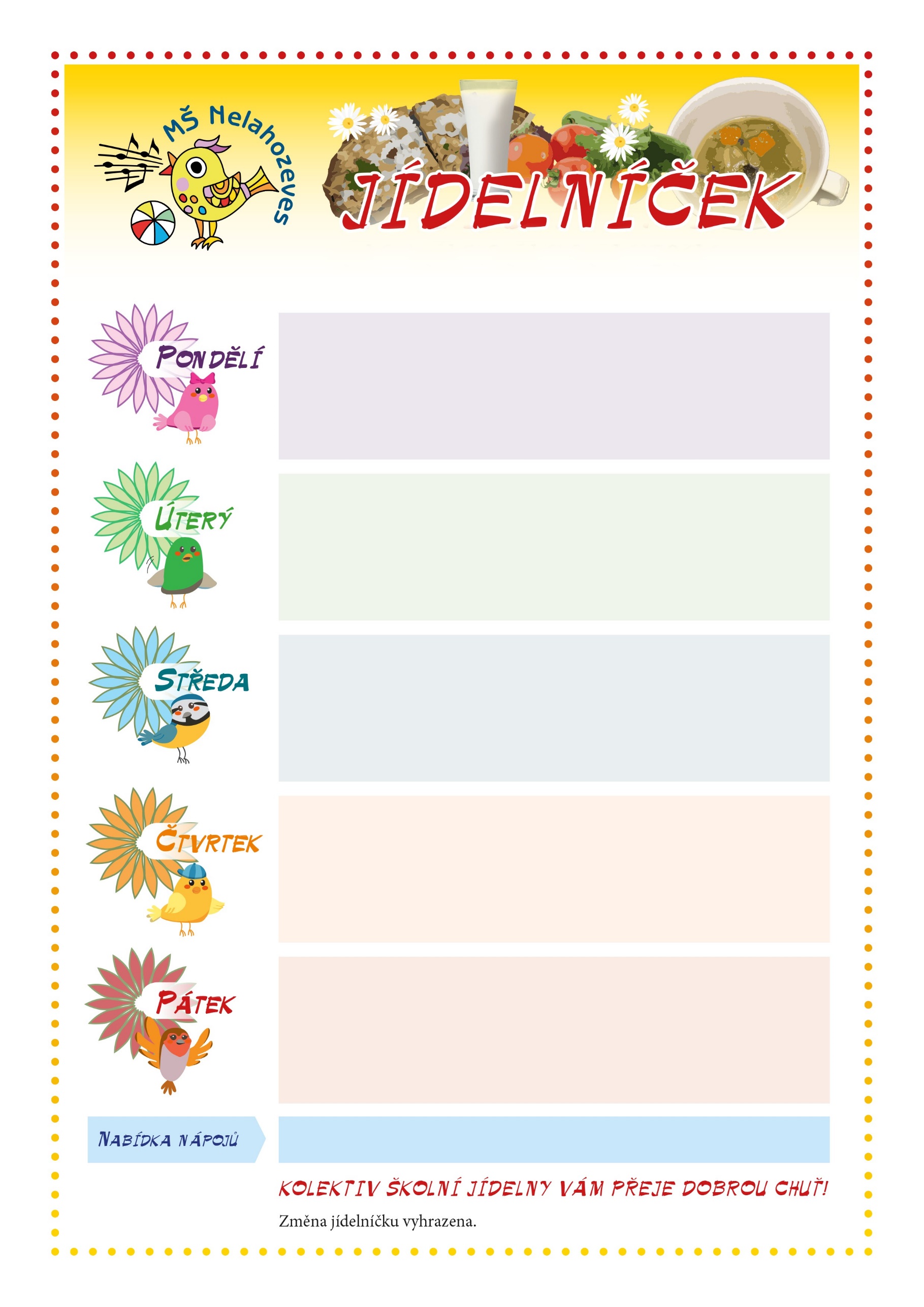 Od 29.5.  do 2.6.2023